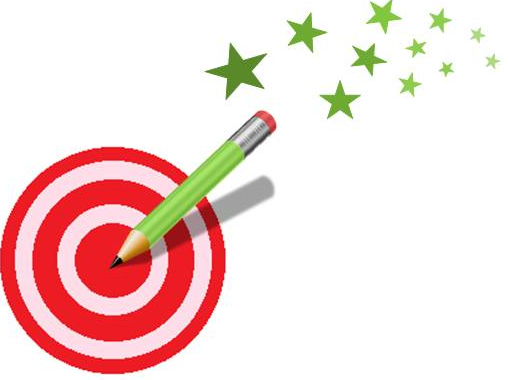 10+10+10=	10+10+10+10=	10+10=10+10+10+10+10+10=10+10+10=10+10+10+10+10+10+10+10=10+10+10=10+10+10+10+10+10+10+10+10+10= http://lewebpedagogique.com/strategiescalcul/10+10+10=	10+10+10+10=	10+10=10+10+10+10+10+10=10+10+10=10+10+10+10+10+10+10+10=10+10+10=10+10+10+10+10+10+10+10+10+10=http://lewebpedagogique.com/strategiescalcul/